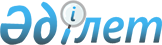 2016 жылы қоғамдық жұмыстарды ұйымдастыру және қаржыландыру туралы
					
			Күшін жойған
			
			
		
					Шығыс Қазақстан облысы Абай ауданы әкімдігінің 2016 жылғы 20 қаңтардағы № 6 қаулысы. Шығыс Қазақстан облысының Әділет департаментінде 2016 жылғы 05 ақпанда № 4397 болып тіркелді. Күші жойылды - Шығыс Қазақстан облысы Абай ауданы әкімдігінің 2016 жылғы 04 мамырдағы № 66 қаулысымен      Ескерту. Күші жойылды - Шығыс Қазақстан облысы Абай ауданы әкімдігінің 04.05.2016 № 66 қаулысымен.

      РҚАО-ның ескертпесі.

      Құжаттың мәтінінде түпнұсқаның пунктуациясы мен орфографиясы сақталған.

      "Қазақстан Республикасындағы жергілікті мемлекеттік басқару және өзін-өзі басқару туралы" Қазақстан Республикасының 2001 жылғы 23 қаңтардағы Заңның 31-бабының 2-тармағына, "Халықты жұмыспен қамту туралы" Қазақстан Республикасының 2001 жылғы 23 қаңтардағы Заңның 7 бабының 5) тармақшасына, 20 бабына, "Халықты жұмыспен қамту туралы" 2001 жылғы 23 қаңтардағы Қазақстан Республикасының Заңын іске асыру жөніндегі шаралар туралы" Қазақстан Республикасы Үкіметінің 2001 жылғы 19 маусымдағы № 836 қаулысымен бекітілген қоғамдық жұмысты ұйымдастыру және қаржыландыру ережесінің 6, 7, 8, 18 тармақтарына сәйкес, жұмысқа орналасуда қиындықтар көретін халықтың түрлі топтарына мемлекеттік кепілдіктер және қолдау жүйесін кеңейту мақсатында, Абай ауданының әкімдігі ҚАУЛЫ ЕТЕДІ:

      1. 2016 жылы қоғамдық жұмыстар ұйымдастырылсын.

      2. Осы қаулының қосымшасына сәйкес 2016 жылы қоғамдық жұмыстар өткізілетін ұйымдардың тізбесі, қоғамдық жұмыстардың түрлері, көлемдері, нақты шарттары, қаржыландыру көздері және қоғамдық жұмыстарға қатысушылардың еңбек ақысының мөлшері бекітілсін.

      3. Қоғамдық жұмысқа қатысушылардың еңбек ақысының мөлшері 2016 жылға белгіленген ең төменгі еңбек ақыдан кем емес мөлшерінде жергілікті бюджет есебінен бекітілсін.

      4. Осы қаулының орындалуына бақылау жасау аудан әкімінің орынбасары Е. Лдибаевқа жүктелсін.

      5. Осы қаулы оның алғаш ресми жарияланған күнінен кейін күнтізбелік он күн өткен соң қолданысқа енгізіледі.

 2016 жылы қоғамдық жұмыстар өткізілетін ұйымдардың тізбесі, қоғамдык жұмыстардың түрлері, көлемдері, қаржыландыру көздері және накты шарттары       Қоғамдық жұмыстардың нақты талаптары:

      Жұмыс аптасының ұзақтығы екі демалыс күнімен 5 күнді құрайды, сегіз сағаттық жұмыс күні, түскі үзіліс 1 сағат, еңбекақы төлеу, зейнетақы және әлеуметтік аударымдары, қолданылмаған еңбек демалысына өтемақы жүргізу еңбек шартының негiзiнде Қазақстан Республикасының заңнамасына сәйкес реттеледi, орындалатын жұмыстың санына, сапасына және күрделiлiгiне байланысты жұмыс уақытын есептеу табелінде көрсетілген дәлелді жұмыс істеген уақытына жұмыссыздардың жеке шоттарына аудару жолымен жүзеге асырылады; еңбекті қорғау және қауіпсіздік техникасы бойынша нұсқаулық, арнайы киіммен, саймандар мен құрал-жабдықтармен қамтамасыз ету, уақытша жұмысқа жарамсыздық бойынша әлеуметтік жәрдемақы төлеу, мертігу немесе басқа зақымдану салдарынан келтірілген зиянның орнын толтыру Қазақстан Республикасының заңнамасына сәйкес жұмыс берушімен жүргізіледі. Жұмыскерлердің жеке санаттары (әйелдер және отбасылық міндеттері бар басқа тұлғалар, мүгедектер, он сегіз жасқа толмаған тұлғалар) үшін қоғамдық жұмыстардың талаптары тиісті санатқа еңбек талаптарының ерекшелігін ескере отырып белгіленеді және Қазақстан Республикасы еңбек заңнамасына сәйкес жұмыс берушінің және жұмыскердің арасында жасалған еңбек шарттарымен қарастырылады.


					© 2012. Қазақстан Республикасы Әділет министрлігінің «Қазақстан Республикасының Заңнама және құқықтық ақпарат институты» ШЖҚ РМК
				
      Абай ауданының әкімі

Т. Мүсәпірбеков
Абай ауданы әкімдігінің 
2016 жылғы " 20 " қаңтардағы 
№ 6 қаулыcына қосымшаР/с

Жұмыс берушінің атауы

Қоғамдық жұмыстардың түрлері

Орындалатын жұмыстардың көлемі

Сұраныс (жарияланған қажеттілік) (адам)

Ұсыныс (бекітілген) (адам)

Қаржыландыру (теңге) Жергілікті бюджеттен

1

2

3

4

5

6

7

1

"ШҚО Абай ауданы Қарауыл ауылдық округі әкімінің аппараты" мемлекеттік мекемесі.

 

мұрағаттық құжаттармен жұмысқа көмектесу;

ауланы тазалау;

ветеринариялық санитарлық-алдын-алу іс шараларын өткізуге көмектесу;

хат- хабарларды жеткізу.

күн сайын

20-25 құжат

күн сайын

150-200 шаршы метр

ай сайын

3-5 іс-шара

күн сайын 3-4 құжат

45

45

Абай ауданының бюджеті

 

2

"ШҚО Абай ауданы

Кеңгірбай-би ауылдық округі әкімінің аппараты" мемлекеттік мекемесі.

 

мұрағаттық құжаттармен жұмысқа көмектесу;

ауланы тазалау;

ветеринариялық санитарлық-алдын-алу іс шараларын өткізуге көмектесу;

хат- хабарларды жеткізу

күн сайын

20-25 құжат

күн сайын

150-200 шаршы метр

ай сайын

3-5 іс-шара

күн сайын 3-4 құжат

10

10

Абай ауданының бюджеті

 

3

"ШҚО Абай ауданы

Көкбай ауылдық округі әкімінің аппараты" мемлекеттік мекемесі.

 

мұрағаттық құжаттармен жұмысқа көмектесу; 

ауланы тазалау;

ветеринариялық санитарлық-алдын-алу іс шараларын өткізуге көмектесу;

хат- хабарларды жеткізу

күн сайын

20-25 құжат

күн сайын

150-200 шаршы метр

ай сайын

3-5 іс-шара

күн сайын 3-4 құжат

10

10

Абай ауданының бюджеті

 

4

"ШҚО Абай ауданы Құндызды ауылдық округі әкімінің аппараты" мемлекеттік мекемесі.

 

мұрағаттық құжаттармен жұмысқа көмектесу; 

ауланы тазалау;

ветеринариялық санитарлық-алдын-алу іс шараларын өткізуге көмектесу;

хат- хабарларды жеткізу

күн сайын

20-25 құжат

күн сайын

150-200 шаршы метр

ай сайын

3-5 іс-шара

күн сайын 3-4 құжат

10

10

Абай ауданының бюджеті

 

5

"ШҚО Абай ауданы Архат ауылдық округі әкімінің аппараты" мемлекеттік мекемесі. 

 

мұрағаттық құжаттармен жұмысқа көмектесу; 

ауланы тазалау;

ветеринариялық санитарлық-алдын-алу іс шараларын өткізуге көмектесу;

хат- хабарларды жеткізу

күн сайын

20-25 құжат

күн сайын

150-200 шаршы метр

ай сайын

3-5 іс-шара

күн сайын 3-4 құжат

10

10

Абай ауданының бюджеті

 

6

"ШҚО Абай ауданы Қасқабұлақ ауылдық округі әкімінің аппараты" мемлекеттік мекемесі.

 

мұрағаттық құжаттармен жұмысқа көмектесу; 

ауланы тазалау;

ветеринариялық санитарлық-алдын-алу іс шараларын өткізуге көмектесу;

хат- хабарларды жеткізу

күн сайын

20-25 құжат

күн сайын

150-200 шаршы метр

ай сайын

3-5 іс-шара

күн сайын 3-4 құжат

10

10

Абай ауданының бюджеті

 

7

"ШҚО Абай ауданы Саржал ауылдық округі әкімінің аппараты" мемлекеттік мекемесі.

 

мұрағаттық құжаттармен жұмысқа көмектесу; 

ауланы тазалау;

ветеринариялық санитарлық-алдын-алу іс шараларын өткізуге көмектесу;

хат- хабарларды жеткізу

күн сайын

20-25 құжат

күн сайын

150-200 шаршы метр

ай сайын

3-5 іс-шара

күн сайын 3-4 құжат

10

10

Абай ауданының бюджеті

 

8

"ШҚО Абай ауданы Тоқтамыс ауылдық округі әкімінің аппараты" мемлекеттік мекемесі.

 

мұрағаттық құжаттармен жұмысқа көмектесу; 

ауланы тазалау;

ветеринариялық санитарлық-алдын-алу іс шараларын өткізуге көмектесу;

хат- хабарларды жеткізу

күн сайын

20-25 құжат

күн сайын

150-200 шаршы метр

ай сайын

3-5 іс-шара

күн сайын 3-4 құжат

10

10

Абай ауданының бюджеті

 

9

"ШҚО Абай ауданы Медеу ауылдық округі әкімінің аппараты" мемлекеттік мекемесі.

мұрағаттық құжаттармен жұмысқа көмектесу; 

ауланы тазалау;

ветеринариялық санитарлық-алдын-алу іс шараларын өткізуге көмектесу;

хат- хабарларды жеткізу

күн сайын

20-25 құжат

күн сайын

150-200 шаршы метр

ай сайын

3-5 іс-шара

күн сайын 3-4 құжат

5

5

Абай ауданының бюджеті

 

10

Абай аудандық соты

(келісім бойынша)

мұрағаттық құжаттармен жұмысқа көмектесу; 

хат-хабарларды, шақырту қағаздарын жеткізу.

ай сайын 140 құжат

күн сайын 5-10 құжат

4

4

Абай ауданының бюджеті

 

11

"Абай аудандық мәдениет үйі" коммуналдық мемлекеттік қазыналық кәсіпорны.

мұрағаттық құжаттармен жұмысқа көмектесу; 

хат-хабарларды жеткізу;

ауданның көлемді мәдени іс-шараларын өткізуге көмектесу.

ай сайын 30 құжат

күн сайын 3-5 құжат

ай сайын

2-3 іс-шара

3

3

Абай ауданының бюджеті

 

12

Шығыс Қазақстан облыстық телекоммуникациялар дирекциясы "Абай аудандық өндірістік телекоммуникация торабы (келісім бойынша).

мұрағаттық құжаттармен жұмысқа көмектесу; 

хат-хабарларды жеткізу; 

ауланы тазалау.

 

ай сайын 20-25 құжат

күн сайын

3-5 құжат

күн сайын 100 шаршы метр

3

3

Абай ауданының бюджеті

 

13

Қазақстан Республикасы "Әділет министрлігінің Шығыс Қазақстан облысы әділет департаментінің "Абай аудандық әділет басқармасы" мемлекеттік мекемесі (келісім бойынша).

мұрағаттық құжаттармен жұмысқа көмектесу; 

хат-хабарларды жеткізу;

ауланы тазалау

 

ай сайын 300 құжат

күн сайын

5-8 құжат

күн сайын

100-120 шаршы метр

3

3

Абай ауданының бюджеті

 

14

Абай ауданының прокуратурасы мемлекеттік мекемесі (келісім бойынша). 

мұрағаттық құжаттармен жұмысқа көмектесу; 

ауланы тазалау.

ай сайын 20-30 құжат

күн сайын 200 шаршы метр

3

3

Абай ауданының бюджеті

 

15

Абай ауданының қорғаныс істері жөніндегі біріктірілген бөлімі мемлекеттік мекемесі (келісім бойынша).

құжаттармен жұмысқа көмектесу;

мұрағаттық құжаттармен жұмысқа көмектесу; 

хат-хабарларды, әскерге шақырушыларға шақыру қағаздарын жеткізу.

ай сайын 50 іс

күн сайын

25 құжат

ай сайын 45-50

5

5

Абай ауданының бюджеті

 

16

"Шығыс Қазақстан облысы Абай ауданының мәдениет, тілдерді дамыту, дене шынықтыру және спорт бөлімі" мемлекеттік мекемесі.

мұрағаттық құжаттармен жұмысқа көмектесу;

хат-хабарларды жеткізу;

ауланы тазалау.

ай сайын 10-15 құжат

күн сайын 3-5 құжат

күн сайын 200 шаршы метр

5

5

Абай ауданының бюджеті

 

17

"Қазақстан Республикасы ішкі істер министрлігі Шығыс Қазақстан облысының ішкі істер Департаменті Абай ауданының ішкі істер бөлімі" мемлекеттік мекемесі (келісім бойынша).

мұрағаттық құжаттармен жұмысқа көмектесу;

хат-хабарларды жеткізу;

ауланы тазалау.

ай сайын 20-25 құжат

күн сайын

10-15 құжат

күн сайын

100-150 шаршы метр

4

4

Абай ауданының бюджеті

 

18

Зейнетақы төлеу жөніндегі мемлекеттік орталығының Шығыс Қазақстан облыстық филиалының Абай аудандық бөлімшесі (келісім бойынша).

зейнетақы істерімен жұмысқа көмектесу;

мұрағаттық құжаттармен жұмысқа көмектесу;

хат-хабарларды жеткізу.

ай сайын

775 іс

ай сайын

50-60 құжат

күн сайын 4-5 құжат

5

5

Абай ауданының бюджеті

 

19

Шығыс Қазақстан облысы "Абай аудандық жұмыспен қамту және әлеуметтік бағдарламалар бөлімі" мемлекеттік мекемесі.

мұрағаттық құжаттармен жұмысқа көмектесу;

хат-хабарларды жеткізу;

әлеуметтік жәрдемақы алушылардың деректер базасын қалыптастыруға көмектесу;

аулалар мен бөлмелерді тазалау.

ай сайын

1500 құжат

күн сайын

20-30 құжат

ай сайын

1000 іс

күн сайын

200-250 шаршы метр

5

5

Абай ауданының бюджеті

 

20

Шығыс Қазақстан облысы "Абай ауданының экономика және қаржы бөлімі" мемлекеттік мекемесі.

мұрағаттық құжаттармен жұмысқа көмектесу;

хат-хабарларды жеткізу.

 

ай сайын 20-25 құжат

күн сайын 5-10 құжат

3

3

Абай ауданының бюджеті

 

21

Шығыс Қазақстан облысы "Абай ауданының кәсіпкерлік және ауыл шаруашылығы бөлімі" мемлекеттік мекемесі.

мұрағаттық құжаттармен жұмысқа көмектесу;

хат-хабарларды жеткізу.

 

ай сайын

15-20 құжат

күн сайын

15-20 құжат

3

3

Абай ауданының бюджеті

 

22

"Абай аудандық М.Әуезов атындағы орталықтандырылған кітапханалар жүйесі" коммуналдық мемлекеттік мекемесі.

оқырмандарға қызмет көрсету, аудандағы мәдени көлемді іс-шаралардың өтуіне көмек жасау, кітаптар қорына, газет журналдарды тігуге көмектесу.

10-20 адам

3

3

Абай ауданының бюджеті

 

23

Қазақстан Республикасы Әділет министрлігі тіркеу қызметі және құқықтық көмек көрсету Комитетінің "Шығыс Қазақстан облысы бойынша жылжымайтын мүлік жөніндегі орталығы" Республикалық мемлекеттік қазыналық кәсіпорны Семей филиалының Абай өндірістік учаскесі (келісім бойынша).

мұрағаттық құжаттармен жұмысқа көмектесу 

ай сайын

300 құжат

4

4

Абай ауданының бюджеті

 

24

Шығыс Қазақстан облысы Абай ауданының білім бөлімі" мемлекеттік мекемесі. 

 

мұрағаттық құжаттармен жұмысқа көмектесу;

хат-хабарларды жеткізу;

ауланы тазалау.

күн сайын

25-30 құжат

күн сайын 5-7 құжат

күн сайын

150-200 шаршы метр

4

4

Абай ауданының бюджеті

 

25

"Абай атындағы жалпы орта білім беретін мектеп –лицей" коммуналдық мемлекеттік мекемесі (келісім бойынша).

мұрағаттық құжаттармен жұмысқа көмектесу;

ауланы тазалау.

ай сайын 40-50 құжат

күн сайын

200-250 шаршы метр

6

6

Абай ауданының бюджеті

 

26

Шығыс Қазақстан облысы дене шынықтыру және спорт басқармасының "Абай ауданы бойынша Шығыс Қазақстан облыстық балалар - жасөспірімдер спорт мектебі" коммуналдық мемлекеттік мекемесі (келісім бойынша).

 ауланы тазалау.

күн сайын

220-260 шаршы метр

3

3

Абай ауданының бюджеті

 

27

"Жалпы білім беретін Карауыл гимназиясы" коммуналдық мемлекеттік мекемесі (келісім бойынша).

мұрағаттық құжаттармен жұмысқа көмектесу;

ауланы тазалау.

 

ай сайын

50-80 құжат

күн сайын

150-200 шаршы метр

5

5

Абай ауданының бюджеті

 

28

"Абай елі" газеті жауапкершілігі шектеулі серіктестігі (келісім бойынша).

газеттерді жеткізуге көмектесу;

хат-хабарларды жеткізу.

ай сайын

2500-3000 дана

күн сайын

3-5 құжат

3

3

Абай ауданының бюджеті, жұмыс беруші

 

29

"Абай ауданы әкімінің аппараты" мемлекеттік мекемесі .

мұрағаттық құжаттармен жұмысқа көмектесу;

хат-хабарларды жеткізу;

ауланы тазалау.

ай сайын 40-50 құжат

күн сайын 5-10 құжат

күн сайын 150-200 шаршы метр

6

6

Абай ауданының бюджеті

 

30

"ҚР Ұлттық экономика министрлігінің Тұтынушылардың құқықтарын қорғау комитеті Шығыс Қазақстан облысы Тұтынушылардың құқықтарын қорғау департаментінің Абай аудандық тұтынушылардың құқықтарын қорғау басқармасы" РММ (келісім бойынша).

мұрағаттық құжаттармен жұмысқа көмектесу;

хат-хабарларды жеткізу.

 

ай сайын 20-25 құжат

күн сайын 5-10 құжат

3

3

Абай ауданының бюджеті

 

31

"Қазақстан Республикасы Әділет министрлігінің Шығыс Қазақстан облысы әділет Департаментінің сот актілерін орындау бойынша Абай аумақтық бөлімі" филиалы (келісім бойынша).

мұрағаттық құжаттармен жұмысқа көмектесу;

 

ай сайын 20-30 құжат

3

3

Абай ауданының бюджеті

 

32

Шығыс Қазақстан облысы мәдениет, мұрағаттар және құжаттама басқармасының Абай ауданының мемлекеттік мұрағаты" коммуналдық мемлекеттік мекемесі (келісім бойынша).

құжаттармен жұмысқа көмектесу.

ай сайын

200-250 іс

4

4

Абай ауданының бюджеті

 

33

"Халыққа қызмет көрсету орталығы" республикалық мемлекеттік кәсіпорнының Шығыс Қазақстан облысы бойынша филиалы Абай аудандық бөлімі (келісім бойынша).

мұрағаттық құжаттармен жұмысқа көмектесу.

 

күн сайын10-15 құжат

4

4

Абай ауданының бюджеті

 

34

"Қазақстан Республикасы Қаржы министрлігінің Мемлекеттік кірістер комитеті Шығыс Қазақстан облысы бойынша Мемлекеттік кірістер департаментінің Абай ауданы бойынша мемлекеттік кірістер басқармасы" Республикалық мемлекеттік мекемесі (келісім бойынша).

мұрағаттық құжаттармен жұмысқа көмектесу;

хат-хабарларды жеткізу.

 

күн сайын

15-20 құжат

күн сайын 5-8 құжат

5

5

Абай ауданының бюджеті

35

Шығыс Қазақстан облысы "Абай ауданының жер қатынастары бөлімі" мемлекеттік мекемесі .

 

мұрағаттық құжаттармен жұмысқа көмектесу;

хат-хабарларды жеткізу;

ауланы тазалау.

ай сайын10-15 құжат

күн сайын 5-7 құжат

күн сайын

150-200 шаршы метр

3

3

Абай ауданының бюджеті

 

36

"Жәнібек Кәрменов атындағы саз мектебі" коммуналдық мемлекеттік қазыналық кәсіпорны (келісім бойынша)

ауланы тазалау;

 

күн сайын

250-300 шаршы метр

3

3

Абай ауданының бюджеті

 

37

"Қазақстан Республикасы ұлттық экономика министрлігінің статистика комитеті Шығыс Қазақстан

облысы статистика департаменті" Республикалық мемлекеттік мекемесі (келісім бойынша).

мұрағаттық құжаттармен жұмысқа көмектесу;

статистикалық мәліметтерді реттеуге көмектесу;

хат-хабарларды жеткізу.

 

күн сайын 20 құжат

ай сайын 200 құжат

күн сайын

10-15 құжат

3

3

Абай ауданының бюджеті

 

38

Шығыс Қазақстан облысы "Абай ауданының ішкі саясат бөлімі" мемлекеттік мекемесі .

мұрағаттық құжаттармен жұмысқа көмектесу;

хат-хабарларды жеткізу.

ай сайын 10-20 құжат

күн сайын 5-10 құжат

2

2

Абай ауданының бюджеті

 

39

"Шығыс Қазақстан облысы Абай ауданының сәулет, құрылыс, тұрғын үй- коммуналдық шаруашылығы, жолаушылар көлігі және автомобиль жолдары бөлімі" мемлекеттік мекемесі .

мұрағаттық құжаттармен жұмысқа көмектесу;

хат-хабарларды жеткізу.

 

күн сайын

20-30 құжат

күн сайын 5-10 құжат

3

3

Абай ауданының бюджеті

 

40

Қазақстан Республикасы Ұлттық экономика министрлігі Құрылыс, тұрғын үй-коммуналдық шаруашылық істері және жер ресурстарын басқару комитетінің "Жер кадастры ғылыми-өндірістік орталығы" шаруашылық жүргізу құқығындағы Республикалық мемлекеттік кәсіпорны (келісім бойынша).

мұрағаттық құжаттармен жұмысқа көмектесу;

хат-хабарларды жеткізу.

ай сайын 30-40 құжат

күн сайын

10 құжат

2

2

Абай ауданының бюджеті

41

"Қазақстан Республикасы Ішкі істер министрлігінің Төтенше жағдайлар комитеті Шығыс Қазақстан облысының төтенше жағдайлар департаменті Абай ауданының төтенше жағдайлар бөлімі" мемлекеттік мекемесі (келісім бойынша).

мұрағаттық құжаттармен жұмысқа көмектесу;

хат-хабарларды жеткізу;

ауланы тазалау.

 

ай сайын 15-20 іс

күн сайын 3-5 құжат

күн сайын160-180 шаршы метр

2

2

Абай ауданының бюджеті

 

42

Шығыс Қазақстан облысы білім басқармасының "Абай колледжі" коммуналдық мемлекеттік мекемесі (келісім бойынша).

мұрағаттық құжаттармен жұмысқа көмектесу.

 

ай сайын 30-35 құжат

4

4

Абай ауданының бюджеті

 

43

Шығыс Қазақстан облыстық мәдениет, мұрағаттар және құжаттама басқармасының "Семейдің облыстық тарихи өлкетану музейі" қазыналық мемлекеттік коммуналдық кәсіпорны Абай ауданындағы филиалы (келісім бойынша) 

мұрағаттық құжаттармен жұмысқа көмектесу;

хат-хабарларды жеткізу;

ауланы тазалау.

 

ай сайын

5-7құжат

күн сайын 1-2 құжат

күн сайын

100-150 шаршы метр

3

3

Абай ауданының бюджеті

 

44

Абай ауданы әкімдігінің "Абай ауданының Жастар орталығы" коммуналдық мемлекеттік қазыналық кәсіпорны.

мұрағаттық құжаттармен жұмысқа көмектесу;

хат-хабарларды жеткізу;

 

ай сайын 15-20 құжат

күн сайын 3-5 құжат

3

3

Абай ауданының бюджеті

 

45

Шығыс Қазақстан облысы әкімдігі денсаулық сақтау басқармасының "Абай орталық аудандық ауруханасы" шаруашылық жүргізу құқығындағы коммуналдық мемлекеттік кәсіпорны (келісім бойынша)

мұрағаттық құжаттармен жұмысқа көмектесу;

хат-хабарларды жеткізу;

ауланы тазалау.

 

ай сайын 40-45 құжат

күн сайын12-16 құжат

күн сайын

200-250 шаршы метр

3

3

Абай ауданының бюджеті

 

Барлығы

250

250

